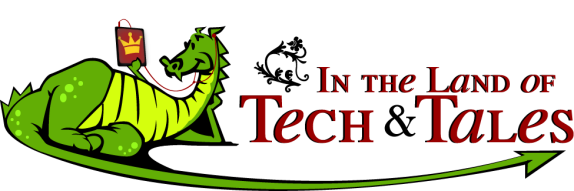 NameNameNameNameNameName